                                                            Кружок «Танцы»Утренняя танцевальная разминкаhttps://yandex.ru/video/preview/?filmId=17038945723619485848&text=%D0%B2%D0%B8%D0%B4%D0%B5%D0%BE+%D0%9F%D0%BE%D0%BB%D0%BE%D1%81%D0%B0+%D0%BF%D1%80%D0%B5%D0%BF%D1%8F%D1%82%D1%81%D1%82%D0%B2%D0%B8%D0%B9+%D0%B4%D0%BB%D1%8F+%D1%82%D1%83%D1%80%D0%B8%D1%81%D1%82%D0%B8%D1%87%D0%B5%D1%81%D0%BA%D0%BE%D0%B3%D0%BE+%D0%BA%D1%80%D1%83%D0%B6%D0%BA%D0%B0&path=wizard&parent-reqid=1586256583713175-575804976479593401600193-production-app-host-man-web-yp-19&redircnt=1586256863.1 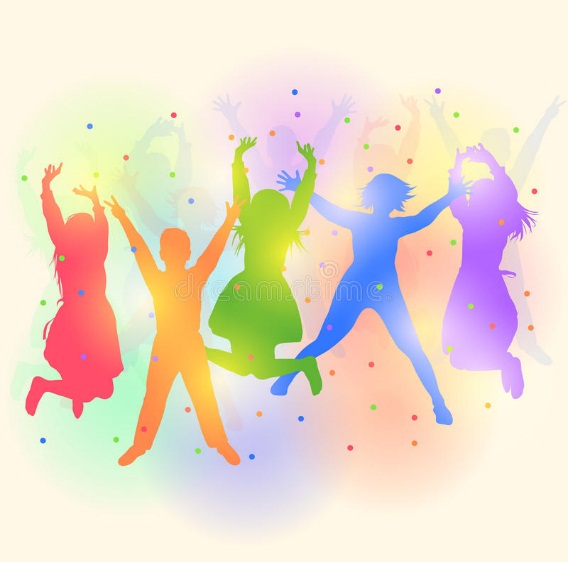 Задания на период дистанционного обучения с 09.04.2020 по 30.04.2020№ п.п.Темачасыдата                      Содержание занятий             Материал к выполнению дома1Танцевальная разминка. Отработка всех танцев. Синхронность движений.Упражнения для осанки.202.04Танец- игра  (музыка «Макарено»)
- «Стирка» - дети в танце изображают процесс ручной стирки, этот танец развивает внимание и координацию движений, все движения повторяются по 4 раза, трудность соединить движения руками и ногами.
Движения руками – исходное положение ноги вместе, руки собраны в кулачки, спина ровная, голова смотрит прямо.
-4 раза- кулачками изображаем стирку поочерёдно то в одну сторону, то в другую
-4 раза- кулак на кулак, изображаем выжимание, то в одну сторону то в другую
-4 раза- опустить руки вниз и машем руками из стороны в сторону изображая полоскание
-4 раза- кулак на кулак, выжимание
-4 раза- поднять руки на уровне груди прямые в локте, кисточками рук изображаем встряхивание
-4 раза-поднять вверх правую руку и опустить кисть руки вниз, затем тоже самое левой рукой. Повторить. Изображаем – вешаем бельё.
-8 раз –поднять обе руки вверх и движением кистей рук изображаем прищепки.
-4 раза- вытираем согнутой рукой пот со лба, устали.
Движения ногами – пятки стоят на полу, сгибаем в колене 2 раза левую ногу, затем 2 раза правую ногу. Колени сгибаются по одному разу, когда изображаем «полоскание» и «прищепки». Движения ногами и руками соединяем вместе.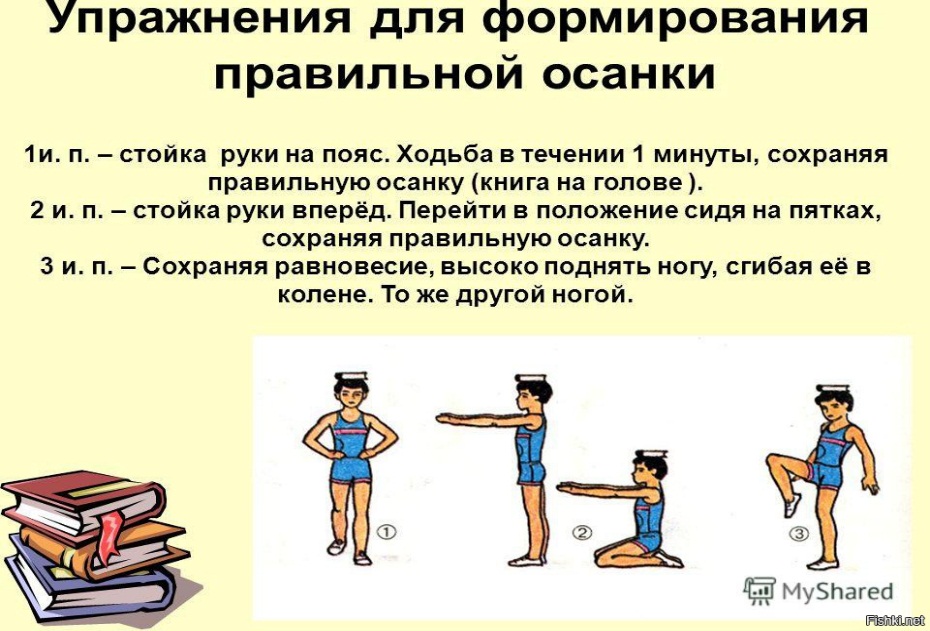 2Танцевальная разминка. Упражнения на растяжку.Отработка всех танцев. Синхронность движений.209.04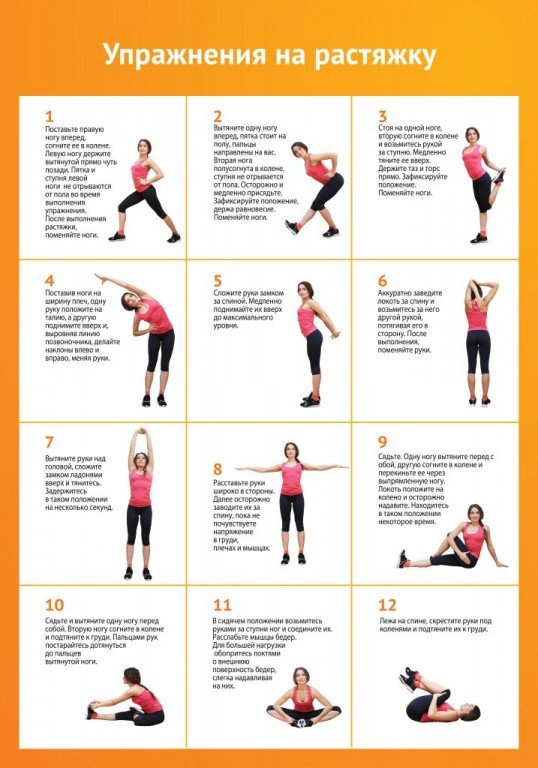 3Танцевальная разминка. Упражнения на гибкостьОтработка всех танцев. Синхронность движений под музыкальное сопровождение.216.044Танцевальная разминка. Упражнения на гибкость. Отработка движений танцев 223.04Ссылка https://yandex.ru/video/preview/?filmId=13881228169759599640&text=%D0%B2%D0%B8%D0%B4%D0%B5%D0%BE%20%D1%80%D0%B0%D0%B7%D1%83%D1%87%D0%B8%D0%B2%D0%B0%D0%BD%D0%B8%D1%8F%20%D1%82%D0%B0%D0%BD%D1%86%D0%B0&path=wizard&parent-reqid=1586243939975203-126680803788878049400154-production-app-host-vla-web-yp-93&redircnt=1586243980.1 5Танцевальная разминка. Упражнение на растяжку230.04Ссылка на танец Ла бамбаhttps://www.youtube.com/watch?v=A-dtvDa_IWc 